DOCUMENTS NECESSAIRESIMPRIME FFBB :			Compléter et signer la demande de licenceCompléter et signer la souscription à l’assurance à la FFBBFaire remplir et signer par votre médecin traitant le certificat médical ainsi que la demande de surclassement (cachet et signature du médecin sur l’imprimé).Aucun certificat médical « volant » ne sera accepté.JOINDRE:Une photo d’identité (avec le nom du licencié au dos)Fournir une attestation d’assurance si vous n’avez pas souscrit à l’assurance de la FFBBLe montant du règlement (chèques, espèce, coupon sport ANCV, ticket sport).Les chèques sont à l'ordre du SC Surgères Basket.Si vous réglez avec un ou plusieurs chèques, mettre le mois d’encaissement au dos de chaque chèque.Une envelope timbrée avec votre adresse.DOSSIER D’INSCRIPTION DÛMENT COMPLETE ET SIGNE:MODE DE REGLEMENT: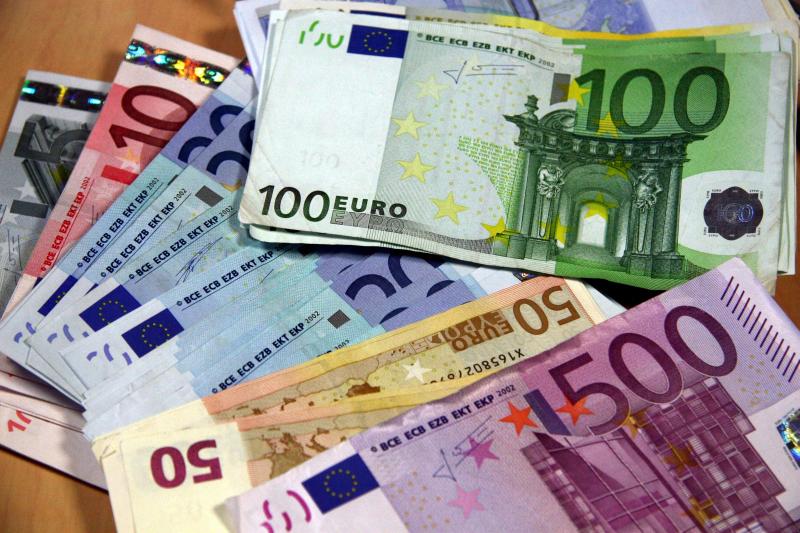        Espèce : (montant en €uros)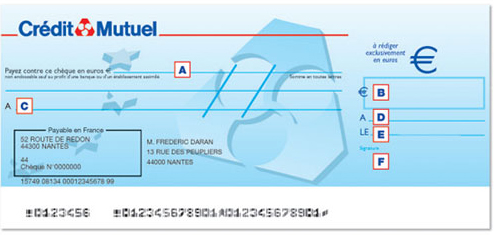                                                                                    Nombre de chèques :                                                                                   Nombre de coupons sport ANCV :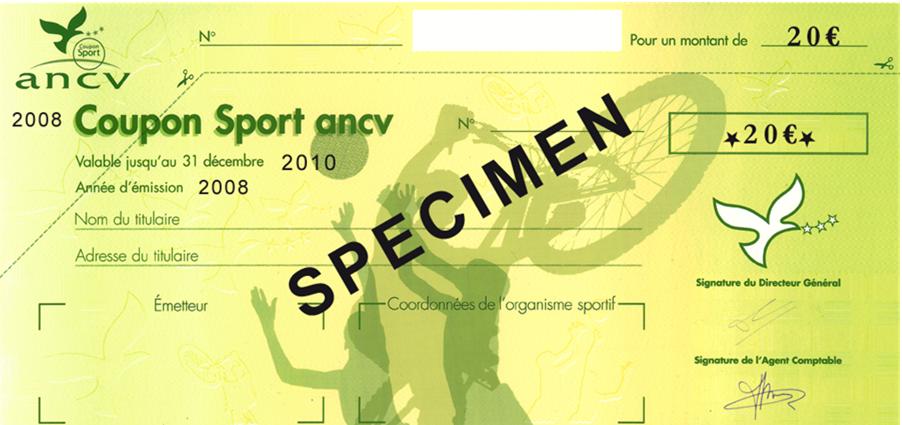                                                                                    Montant des coupons sport ANCV :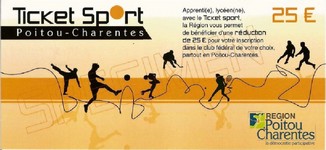                                                                                    Montant du ticket sport :Important : A partir de la troisième licence pour la même famille, une réduction de 15 % est applicable sur le montant total des licences. (A l’exception de la licence dirigeant – entraîneur - arbitre)Exemple : 65 € + 80 € + 100 € = 245 € - 15 % = 208.25 €DOSSIER D’INSCRIPTION SAISON 2019 / 2020NOM DU JOUEUR : 		PRENOM : 	DATE & LIEU DE NAISSANCE : 	NATIONALITE : 	SEXE : 	ADRESSE COMPLETE : 		NOM ET PRENOM DU REPRESENTANT LEGAL : 	N° Tél domicile : 	Téléphone portable des parentsN° Père : 		N° Mère : 	N° Portable joueur : 	Adresse e-mail : 	     PHOTO OBLIGATOIREIL FAUT ENVOYER LA PHOTO AU FORMAT JPEG(Dimensions : largeur comprise entre 103 et 824 pixels, hauteur comprise entre 133 et 1064 pixels et la taille doit-être inférieure à 1036 Ko)A L’ADRESSE MAIL SUIVANTEsecretariat.scsbasket@gmail.comCATEGORIE DU JOUEUR (Réservé au club) : 	AUTORISATIONS PARENTALES(Partie réservée aux licenciés mineurs)Je soussigné ………………………………………………………………………………………………………Représentant légal de l’enfant …………………………………………………………………………………..Autorise les dirigeants et / ou les entraineurs du SC Surgères Basket ou toutes personnes qui leurs sont substituées : A prendre en cas d’urgence toutes les mesures utiles, y compris les éventuelles hospitalisations et interventions chirurgicales.*A prendre et publier toutes photos de mon enfant dans le cadre de l’activité du club.*A véhiculer mon enfant pour tous les déplacements liés à l’activité du club.*Fait à : 					                  Le : 	 2019	Signature *** Rayer les mentions inutiles** Faire précéder la signature de la mention « lu et approuvé »Je soussigné ………………………………………………………………………………………………………Représentant légal de l’enfant …………………………………………………………………………………..Autorise ce dernier à venir et repartir seul des entraînements, matchs et toutes autres organisations du SC Surgères Basket.Fait à : 		Signature *Le : 	 2019		* Faire précéder la signature de la mention « lu et approuvé »Je soussigné ………………………………………………………………………………………………………Représentant légal de l’enfant …………………………………………………………………………………..Certifie avoir pris connaissance du règlement intérieur joint au dossier d’inscription et m’engage à le respecter tout au long de la saison.Fait à : 		Signature des parents *	Signature du joueur *Le : 	 2019* Faire précéder la signature de la mention « lu et approuvé »RENSEIGNEMENTS ET COTISATIONSSITUATION PROFESSIONNELLE DES PARENTS :Père : 	Mère : 	SITUATION SCOLAIRE (s’il y a lieu) :Classe : 	Etablissement fréquenté : 	REMARQUES MEDICALES :COTISATIONSImportant : Le montant ne comprend pas le prix de l’assuranceSauf pour l’option A qui est intégrée au prix de la licenceEn cas de non souscription à l’assurance de la FFBB, il est obligatoire de fournir une attestation d’assuranceBaby et Mini-poussin(e) (né en 2013 - 2012 - 2011) 	 65 €Poussin(e) (né en2010 - 2009) 	 70 €Benjamin(e) (nés en 2008 - 2007) 	 75 €Minime (né en 2006 - 2005) 	 80 €Cadet(te) (né en 2004 - 2003) 	 90 €Juniors (né en 2002 - 2001 - 2000) 	 90 €Senior (né en 1999 et avant) 	 100 €Loisirs (né en 1999 et avant) 	 55 €Dirigeant – Entraîneur – Arbitre officiel 	 15 €Assurance option A …………………………………………………………..Intégrée au prix de la licenceAssurance option B (ouvrant droit à des indemnités journalières en cas de perte de salaire) 	 9.50 €Assurance option A plus option C (Prix de la Licence  + 0.50 €) 	 0.50 €Assurance option B plus option C (9.50 € + 0.50 €) ……………………………………………...+ 10.00 €L’option C permet de recevoir une somme plus importante en cas d’invalidité permanente (voir tableau chapitre 5 paragraphe B du contrat d’assurance)